Вечер памяти«Беслан. Жизнь за ангелов»                                                                                                             Воспитатель:                                                                                                            Глущенко О.С.Тольятти 2022Вечер памяти «Беслан- город АНГЕЛОВ!»Цель: укрепление ценностных ориентиров учащихся на сочувствие, сопереживание, культуру мира.Задачи: демонстрация на примере реального трагического события, что такое взаимопомощь, взаимовыручка и героизм; повышение мотивации учащихся к усилению собственной бдительности; воспитание стойкости характера в сложной жизненной ситуации.Оборудование: Сценарий, проектор, презентация, видеоматериал, музыкальное сопровождение.Воспитатель. Нет ничего дороже на Земле, чем улыбка ребенка. Ребенок улыбается, значит, светит солнце, мирно колосится поле, не звучат взрывы, не горят деревни и города. Что может быть страшнее смерти ребенка? Смерти бессмысленной и жестокой, смерти от руки взрослого, призванного самой природой защищать и растить дитя. 21 век принес Земле новую беду, символом которой стало слово «терроризм». Как вы понимаете значение этого слова?Высказывания детейВспомните как мы с вами, как и миллионы других детей счастливо и беззаботно встречаем 1 сентября.Что для вас 1 сентября?Высказывания детейА вот для ребят из школы №1 города Беслан 1 сентября стало символом памяти о страшных событиях 1 сентября 2004 года. Сейчас я предлагаю вам посмотреть фильм и от самих участников тех страшных событий узнать, насколько страшны и жестоки могут быть взрослые…Клип №1 Фильм «Беслан. Жизнь за ангелов»Воспитатель. Страшно?! Очень. Столько жизней было оборвано, сломано. И невозможно не преклониться перед подвигом спецназа, подвигом маленьких человечков, взрослых людей, переживших этот кошмар…Долго еще мы будем скорбеть о погибших. Скорбят все. Все, кто может назвать себя “ЧЕЛОВЕК”. Вечная память детям Беслана, гибель которых стала еще одной страницей в траурной книге последнего тысячелетия! Вечная память их учителям, которые до последней минуты оставались верны своему святому долгу, самым светлым и чистым чувствам общечеловеческой любви! Вечная память родителям, погибшим на глазах собственных детей! Вечная память людям, спасавшим заложников в этой жестокой войне без правил!Клип №2 «Помни их поименно»Воспитатель. Спасибо вам за внимание. Желаю всем нам мирного неба, здоровья родным и близким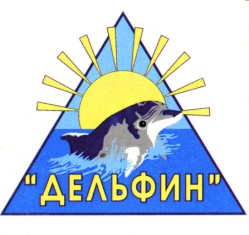 Государственное казённое учреждение Самарской области«Тольяттинский социальный приют для детей и подростков «Дельфин». Тольятти,  ул. М. Жукова, 20т: 34-50-95, факс: 34-79-67delfin_priut@mail.ru